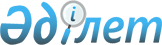 Некоторые вопросы реализации конкурсной массы должника-сельскохозяйственной организации
					
			Утративший силу
			
			
		
					Постановление Правительства Республики Казахстан от 2 октября 2003 года N 1016. Утратило силу постановлением Правительства Республики Казахстан от 11 сентября 2008 года N 840 (порядок введения в действие см. п.3).
      Сноска. Утратило силу постановлением Правительства РК от 11.09.2008 № 840 (порядок введения в действие см. п. 3).
      В целях реализации Закона Республики Казахстана от 21 января 1997 года "О банкротстве" Правительство Республики Казахстан постановляет: 
      1. Утвердить прилагаемые Правила проведения аукциона по реализации конкурсной массы должника-сельскохозяйственной организации. 
      2. Внести в постановление Правительства Республики Казахстан от 22 декабря 1997 года N 1816 "Об утверждении Положения об особенностях применения процедур банкротства для сельскохозяйственных организаций" (САПП Республики Казахстан, 1997 г., N 57, ст. 514) следующие изменения: 
      в Положении об особенностях применения процедур банкротства для сельскохозяйственных организаций, утвержденном указанным постановлением: 
      по тексту слова "Администратор", "администратор" исключить; 
      в пункте 5: 
      абзац второй изложить в следующей редакции: 
      "сельскохозяйственная организация - организация, производящая сельскохозяйственную продукцию с использованием земли; производящая сельскохозяйственную продукцию животноводства, птицеводства (в том числе племенного с полным циклом, начиная с выращивания молодняка), пчеловодства, если доход от реализации этой продукции, в том числе переработанной, составляет более пятидесяти процентов от общей суммы годового дохода;"; 
      абзац четвертый исключить; 
      в пункте 10 слова "В соответствии с пунктом 1 статьи 27 Указа Президента Республики Казахстан, имеющего силу Закона, "О земле" заменить словами "В соответствии с пунктом 1 статьи 63 Земельного  кодекса  Республики Казахстан"; 
      главу VI "Реализация конкурсной массы сельскохозяйственной организации - банкрота единым лотом", пункты 23, 24, 25, 26, 27, 28, 29, 30 исключить. 
      3. Контроль за исполнением настоящего постановления возложить на Министерство сельского хозяйства Республики Казахстан. 
      4. Настоящее постановление вступает в силу со дня подписания.  Правила проведения аукциона по реализации конкурсной
массы должника-сельскохозяйственной организации
 1. Общие положения
      1. Настоящие Правила проведения аукциона по реализации конкурсной массы должника-сельскохозяйственной организации (далее - Правила) разработаны в соответствии с Гражданским  кодексом  Республики Казахстан (Общая часть), Земельным  кодексом  Республики Казахстан,  Законом  Республики Казахстан "О банкротстве" и иными нормативными правовыми актами. 
      2. В состав имущества должника-сельскохозяйственной организации входят основные средства, включая здания, сооружения, оборудование, инвентарь, сырье, продукцию, земельный участок, находящийся в частной собственности, а также право постоянного и долгосрочного временного землепользования и прочие активы организации (далее - имущество (активы). 
      3. В настоящих Правилах используются следующие понятия: 
      ликвидируемая сельскохозяйственная организация - организация, находящаяся в процессе ликвидации в связи с признанием ее банкротом, производящая сельскохозяйственную продукцию с использованием земли; 
      производящая сельскохозяйственную продукцию животноводства, птицеводства (в том числе племенного с полным циклом, начиная с выращивания молодняка), пчеловодства, если доход от реализации этой продукции, в том числе переработанной, составляет более пятидесяти процентов от общей суммы годового дохода (далее - должник); 
      уполномоченный орган - исполнительный орган, финансируемый из местного бюджета, определяемый акиматом области (города республиканского значения, столицы); 
      продавец - конкурсный управляющий; 
      участник аукциона - юридическое или физическое лицо, зарегистрированное в установленном порядке для участия в аукционе; 
      победитель - участник, предложивший наиболее высокую цену за лот на торгах; 
      покупатель - победитель, заключивший с продавцом договор купли-продажи; 
      английский метод торгов - метод торгов, при котором стартовая цена повышается с заранее объявленным шагом до момента, когда остается один участник, предложивший наиболее высокую цену; 
      голландский метод торгов - метод торгов, при котором стартовая цена понижается с объявленным шагом до момента, когда один из участников согласится купить лот по объявленной цене; 
      лот - выставляемое на аукцион имущество (активы), разделенное на неделимые для продажи единицы; 
      стартовая цена единого лота - цена, с которой начинаются торги; 
      цена продажи - окончательная цена лота, установленная в результате торгов; 
      организатор торгов (аукционист) - юридическое или физическое лицо, заключившее с конкурсным управляющим договор об оказании услуг по проведению торгов и не заинтересованное в их результатах.  2. Порядок проведения предпродажной подготовки имущества
(активов) должника
      4. Подготовка к проведению аукциона по реализации имущества (активов) должника осуществляется в следующем порядке: 
      1) оценка стоимости и определение стартовой цены имущества (активов); 
      2) разработка, согласование и утверждение плана продажи имущества (активов) (далее - план продажи); 
      3) определение размера и порядка внесения гарантийного взноса; 
      4) установление даты проведения аукциона; 
      5) публикация информационного сообщения о проведении аукциона; 
      6) принятие гарантийных взносов; 
      7) регистрация участников аукциона. 
      5. Конкурсный управляющий с привлечением на конкурсной основе соответствующих специалистов проводит инвентаризацию и оценку имущества (активов). Оценка имущества (активов) проводится в соответствии с требованиями законодательства. Расходы по проведению инвентаризации и оценки включаются в административные расходы конкурсного производства. 
      6. Конкурсный управляющий: 
      разрабатывает и представляет на утверждение комитета кредиторов согласованный с уполномоченным органом план продажи имущества (активов); 
      организует работу по привлечению максимального количества потенциальных покупателей; 
      согласовывает с комитетом кредиторов и уполномоченным органом до утверждения плана продажи предложения по реализации имущества, не входящего в производственный цикл по цене не ниже остаточной стоимости, в пределах сметы первоочередных расходов конкурсного производства; 
      осуществляет прием и возврат гарантийных взносов; 
      организует проведение торгов по продаже имущества (активов); 
      осуществляет контроль за ходом проведения торгов; 
      заключает договор купли-продажи с победителем торгов и осуществляет контроль за его исполнением. 
      7. Конкурсный управляющий для проведения торгов на договорной основе привлекает организатора торгов (аукциониста) любое юридическое или физическое лицо, не заинтересованное в результатах торгов. 
      8. Ответственность за сохранность имущества (активов) до его продажи несет конкурсный управляющий. 
      9. План продажи должен содержать: 
      предложения об имуществе (активах), выставляемом на реализацию; 
      сведения о лоте (лотах); 
      предложения о стартовой цене выставляемого на аукцион лота (лотов) и методах проведения аукциона; 
      дополнительное условие по первоначальному выставлению имущества (активов) должника на аукцион единым лотом с обязательным сохранением основного профиля деятельности. 
      В случае продажи имущества (активов) в рассрочку, размер первоначального взноса не может быть меньше тридцати процентов от цены продажи, а период рассрочки не должен превышать трех месяцев. 
      10. Стартовая цена при английском методе торгов не должна быть ниже суммы требований кредиторов всех очередей. Стартовая цена при голландском методе определяется с учетом акта оценки. 
      11. Гарантийный взнос для участия в аукционе устанавливается в пределах от одного до пятнадцати процентов от стартовой цены лота. 
      12. Гарантийный взнос является обеспечением следующих обязательств участника аукциона: 
      1) подписание протокола о результатах торгов; 
      2) заключение договора купли-продажи имущества (активов) в соответствии с протоколом о результатах торгов; 
      3) исполнение обязательств по договору купли-продажи имущества (активов) надлежащим образом. 
      13. Гарантийный взнос вносится по реквизитам конкурсного производства в порядке, указанном в информационном сообщении. Размер гарантийного взноса не может быть изменен после публикации информационного сообщения. Гарантийный взнос может быть внесен от имени участника третьим лицом. Получателем гарантийного взноса является конкурсный управляющий. 
      14. Гарантийный взнос участника, победившего на торгах и заключившего договор купли-продажи имущества (активов), засчитывается в счет цены продажи. 
      15. Гарантийный взнос не возвращается: 
      1) участнику аукциона - в случае отказа от участия в аукционе менее чем за три дня до его проведения; 
      2) победителю - в случае его отказа от подписания протокола о результатах торгов либо от заключения договора купли-продажи имущества (активов). 
      При этом суммы невозвращенных гарантийных взносов зачисляются на счет конкурсного производства. 
      Лицам, принявшим участие в аукционе, но ничего не купившим на нем, суммы уплаченных гарантийных взносов возвращаются в срок не позднее десяти банковских дней со дня проведения аукциона. 
      16. Информационное сообщение о проведении аукциона по продаже имущества (активов) публикуется в местных периодических изданиях, получивших право официального опубликования в порядке, установленном законодательством на государственном и/или русском языках за пятнадцать дней до его проведения. 
      17. Информационное сообщение должно содержать: 
      1) дату, место и время проведения аукциона; 
      2) краткую характеристику лота; 
      3) условия проведения аукциона и критерии выбора победителя; 
      4) размер гарантийного взноса и банковские реквизиты конкурсного производства; 
      5) перечень документов, необходимых для участия в аукционе; 
      6) адрес, дату и время начала и окончания срока приема заявок; 
      7) телефоны и местонахождение конкурсного управляющего; 
      8) дополнительную информацию по усмотрению конкурсного управляющего. 
      18. После публикации информационного сообщения конкурсный управляющий обеспечивает свободный доступ всем желающим к информации о лоте и условиях проведения аукциона. 
      19. Регистрация участников аукциона проводится со дня публикации информационного сообщения и заканчивается за двадцать четыре часа до проведения аукциона. 
      20. Для регистрации в качестве участника аукциона необходимо представить: 
      1) заявку на участие в аукционе; 
      2) письменное обязательство участника, в случае объявления его победителем заключить договор купли-продажи имущества (активов) в соответствии с результатами торгов; 
      3) оригинал платежного документа, подтверждающего внесение гарантийного взноса; 
      4) при участии представителей - документ, удостоверяющий их полномочия. 
      21. К участию в аукционе допускаются прошедшие регистрацию в порядке, определенном настоящими Правилами, юридические и физические лица Республики Казахстан, а также в случаях, предусмотренных законодательными актами, иностранные юридические и физические лица. 
      22. К участию в аукционе не допускаются должностные лица должника, а также их аффилиированные лица.  3. Продажа имущества (активов) должника
      23. Продажа имущества (активов) осуществляется согласно плану продажи на торгах (аукцион по английскому либо голландскому методам) с соблюдением принципов гласности, публичности и доступности. 
      24. Торги по лоту считаются состоявшимися только в том случае, если количество участвующих в торгах не менее двух. 
      В случае признания аукциона несостоявшимся либо если никто из его участников не приобретет единый лот, дальнейшая его реализация осуществляется по раздельным лотам по согласованию с уполномоченным органом и комитетом кредиторов. 
      25. Аукционы должны проводиться не ранее, чем через пятнадцать календарных дней с даты публичного извещения об их проведении. 
      26. Участники аукциона вправе внести любое количество гарантийных взносов, при этом один гарантийный взнос дает право покупки одного лота. 
      27. Лицо, прошедшее регистрацию, получает билет участника, который обменивается на аукционный номер в день аукциона. Использование аукционного номера другим лицом в процессе аукциона не допускается. 
      28. Аукцион начинается с объявления условий его проведения. В случае нарушения участниками аукциона или присутствующими лицами условий его проведения, они могут быть удалены аукционистом с места проведения аукциона. 
      29. Аукцион по каждому лоту начинается с объявления краткой характеристики выставляемого на аукцион имущества (активов), метода проведения торгов, стартовой цены и шага изменения цены. Аукционист в процессе торгов вправе менять шаг, объявляя об этом. При проведении аукциона допускается заранее объявленное повышение (изменение) шага, устанавливаемое в пределах от 5 до 10 % текущей цены лота. 
      30. Аукцион проводится по одному из двух ниже описанных методов: 
      1) аукционист объявляет стартовую цену лота и шаг увеличения цены. Поднятием номера участники торга повышают стартовую цену, но не менее чем на объявленный шаг. Аукционист объявляет аукционные номера участвующих в торгах по лоту, закрепляет цену и предлагает ее повысить. Торги по лоту идут до максимально предложенной цены. Участник, предложивший наиболее высокую цену за лот, объявляется аукционистом. Аукционист трижды повторяет последнюю цену лота, при этом после каждого повторения последней цены лота должно пройти не менее десяти секунд, и при отсутствии других поднятых номеров с ударом молотка объявляет о продаже данного лота (английский метод торгов); 
      2) аукционист объявляет стартовую цену лота и понижает ее с заявленным шагом, объявляя новую цену. Аукционист называет номер участника, который первый поднял аукционный номер при объявленной цене и с ударом молотка объявляет его победителем по данному лоту. Если при объявлении аукционистом минимальной цены лота ни один из участников не изъявил желание приобрести данный лот, то лот снимается с торгов (голландский метод торгов). В случае, если одновременно поднимаются два или более номера, решение о том, кто становится победителем, принимает аукционист в следующем порядке: аукционист предлагает участникам повысить цену, и победителем становится участник, предложивший наивысшую цену. 
      31. Результаты торгов по каждому проданному лоту оформляются протоколом о результатах торгов, который подписывается продавцом, аукционистом, победителем и участниками по окончании торга по каждому лоту. Для подписания протокола аукционистом может быть объявлен перерыв. Участник торгов, не подписавший протокол, обосновывает свое несогласие с результатами. 
      32. Протокол о результатах торгов является документом, фиксирующим результаты торгов и обязательства победителя и продавца заключить договор купли-продажи имущества (активов) по цене продажи. Победитель заключает договор купли-продажи в срок не более десяти рабочих дней со дня подписания протокола. 
      33. Договор купли-продажи имущества (активов) заключается в письменной форме между продавцом и покупателем и должен содержать ссылку на протокол о результатах торгов как основание заключения договора. 
					© 2012. РГП на ПХВ «Институт законодательства и правовой информации Республики Казахстан» Министерства юстиции Республики Казахстан
				
      Премьер-Министр
Республики Казахстан
Утверждены
постановлением Правительства
Республики Казахстан
от 2 октября 2003 года N 1016 